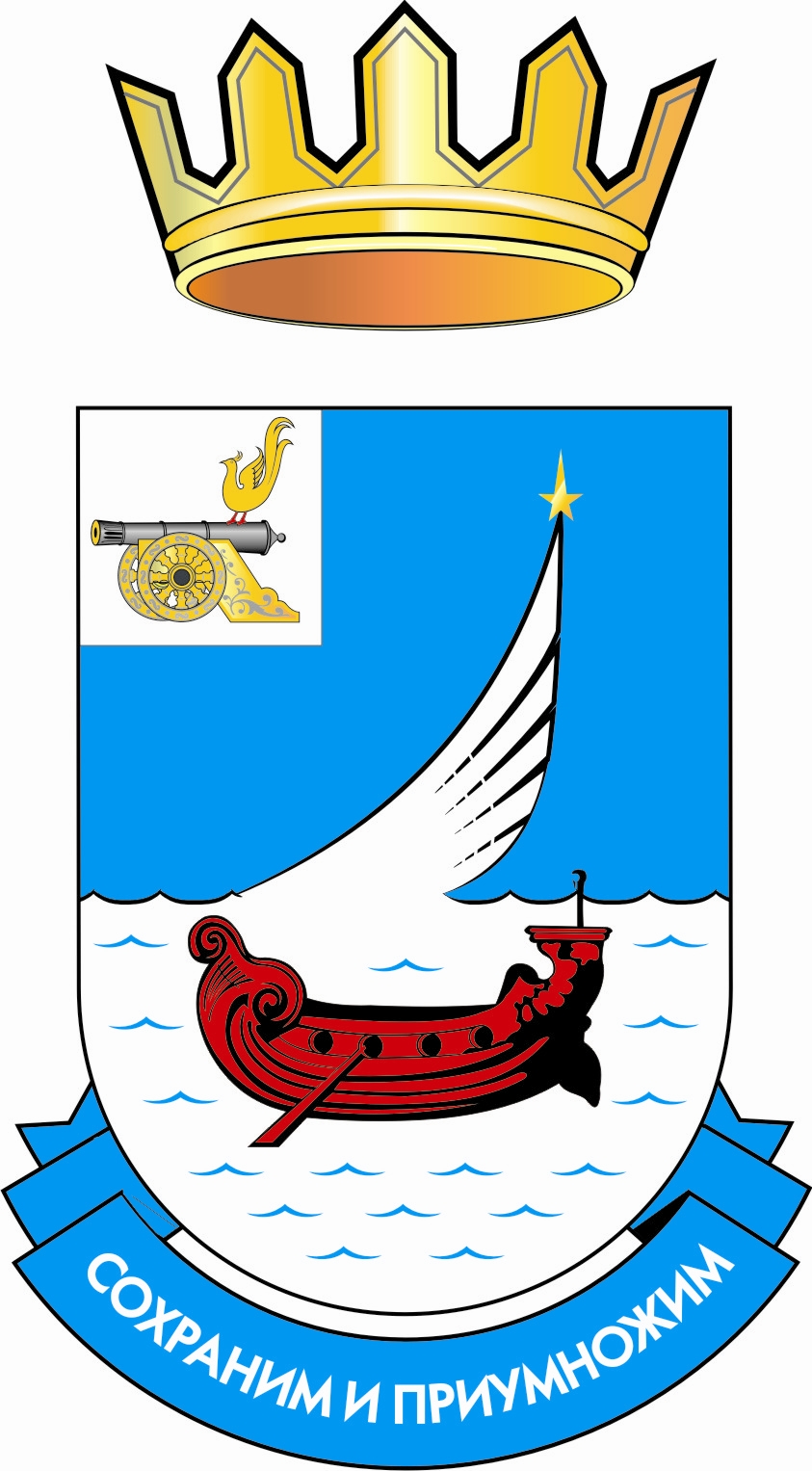 АДМИНИСТРАЦИЯ МУНЦИПАЛЬНОГО ОБРАЗОВАНИЯ  СЕРГО-ИВАНОВСКОГО СЕЛЬСКОЕ  ПОСЕЛЕНИЕГАГАРИНСКОГО РАЙОНА СМОЛЕНСКОЙ ОБЛАСТИПОСТАНОВЛЕНИЕот  « 20 » ноября  2017 года 			 №51Об утверждении  муниципальной программы  « Развитие  дорожно- транспортного комплекса  на территории муниципального  образования  Серго-Ивановского сельского поселения Гагаринского района Смоленской области на 2018 - 2020 годы»    В целях реализации в границах поселения федеральной целевой программы  «Повышение безопасности дорожного движения в 2013-2020 годах», утвержденной постановлением Правительства Российской Федерации от 3 октября 2013 года № 864 (ред. от 11.10.2016г.),, обеспечения охраны жизни, здоровья граждан и их имущества, гарантий  законности  их  прав  на  безопасные  условия  движения  на дорогах в  Серго-Ивановском    сельском  поселении  Гагаринского  района  Смоленской  области и  в соответствии  с  Федеральным законом от 10 декабря  1995 года №  196 - ФЗ (ред. от 03.07.2016г.) «О  безопасности дорожного движения» », ст. 179.4 «Бюджетного кодекса Российской Федерации» от 31.07.1998г. №145-ФЗ (ред. от 03.07.2016г.), Федеральным законом от  06.10.2003г. №131-ФЗ (ред. от 03.07.2016г.)  «Об общих принципах организации местного самоуправления в Российской Федерации», Уставом Серго-Ивановского сельского   поселения Гагаринского района Смоленской области, Положением о муниципальном дорожном фонде Серго-Ивановского сельского поселения, утвержденным Советом депутатов от 11.11.2013г. №21, Администрация Серго-Ивановского сельского поселения Гагаринского района Смоленской области             ПОСТАНОВЛЯЕТ:1. Постановление от 26.12.2016г. №88 «Об утверждении  муниципальной программы  « Развитие  дорожно- транспортного комплекса  на территории муниципального  образования  Серго-Ивановского сельского поселения Гагаринского района Смоленской области на 2017 - 2019 годы» считать утратившим силу с 01.01.2018г.2 .Утвердить муниципальную Программу  « Развитие дорожно-транспортного комплекса  на территории муниципального  образования  Серго-Ивановское сельское поселение Гагаринского района Смоленской области на 2018-2020гг»3. Настоящее постановление вступает в силу со дня принятия и подлежит  размещению на официальном сайте Администрации  Серго-Ивановского сельского поселения Гагаринского района Смоленской области www.rodinagagarina.ru в сети ИнтернетГлава муниципального образования Серго-Ивановское сельское поселениеГагаринского района Смоленской области                   А.С. Павлов УТВЕРЖДЕНА                                                         постановлением Администрации                                                         муниципального образования                                                         Серго-Ивановское  сельское поселение                                                             Гагаринского района Смоленской областиот  «20» ноября 2017 г. № 51МУНИЦИПАЛЬНАЯ  ПРОГРАММА«Развитие дорожно-транспортного комплекса натерритории муниципального образования Серго-Ивановское сельское поселение Гагаринского района Смоленской области на 2018-2020 годы»20171. ПАСПОРТ ПРОГРАММЫ1. Содержание проблемы и обоснование необходимостиее решения программно-целевым методом	Характеристика проблем, на решение которых направлена Программа, целесообразность и необходимость их решения программно-целевым методом освещена в подпрограммах, включенных в состав Программы:1 подпрограмма «Обеспечение безопасности дорожного движения на территории муниципального образования Серго-Ивановское  сельское поселение Гагаринского района Смоленской области»;2 подпрограмма «Совершенствование развития автодорог местного значения расположенных на территории муниципального образования»Развитая дорожная сеть считается одним из основных факторов экономического развития государства. Сеть автомобильных дорог обеспечивает мобильность населения и доступ к материальным ресурсам, позволяет расширить производственные возможности экономики за счет снижения транспортных издержек и затрат времени на перевозки.Социальная значимость роли автомобильных дорог может быть оценена по следующим показателям: экономия свободного времени, увеличение занятости и снижение миграции населения и т.д.Дорожное хозяйство является одной из важнейших отраслей экономики, от устойчивого и эффективного функционирования которой в значительной степени зависят социально-экономическое развитие Гагаринского района и условия жизни населения. Совершенствование системы обеспечения безопасности дорожного движения, являющейся одной из важнейших составляющих государственной политики в сфере транспорта, возможно при создании финансовой и материально-технической базы.На начало 2018 года общая протяженность автодорог в  Серго-Ивановском  сельском поселении  составляет 12,58 км.   Применение программно-целевого метода позволит системно направлять средства на решение неотложных проблем дорожной отрасли и безопасности дорожного движения в Серго-Ивановском  сельском поселение Гагаринском районе Смоленской области в условиях ограниченных финансовых ресурсов.2. Цели, задачи и целевые показатели ПрограммыЦелями Программы являются улучшение состояния улично-дорожных сетей и следствие этого сокращение количества ДТП, количества пострадавших в них.Для достижения указанных целей необходимо решить следующие задачи:1) Формирование общественного мнения по проблеме безопасности дорожного движения, повышение правового сознания и предупреждение опасного поведения участников дорожного движения:- Освещение вопросов безопасности дорожного движения, пропагандирующих культуру поведения на дорогах  участников дорожного движения разных возрастных категорий;2) Повышение эффективности работы по профилактике детского дорожно-транспортного травматизма:- Приобретение и распространение  печатной продукции по пропаганде безопасности дорожного движения (баннеры, плакаты, памятки, буклеты, вымпелы и т.п.);3)  Содержание автомобильных дорог общего пользования местного значения:- Очистка от снега автомобильных дорог общего пользования местного значения по деревням Серго-Ивановского сельского поселения;4) Проведение работ по реконструкции и ремонту автомобильных дорог местного значения на территории сельских населенных пунктов поселения;5) Проведение работ по инвентаризации, паспортизации, проведение кадастровых работ в отношении земельных участков, занимаемых автодорогами местного значения:- Выполнение кадастровых работ в отношении земельных участков, занимаемых автодорогами местного значения.        Срок реализации Программы – 2018-2020 годы.3. Перечень программных мероприятийПеречень программных мероприятий приведен в приложении к настоящей Программе.4. Обоснование ресурсного обеспечения ПрограммыИсточниками финансирования Программы являются бюджетные ассигнования  дорожного фонда Смоленской области и средства бюджета муниципального образования Серго-Ивановское сельское поселение Гагаринского района Смоленской области на 2018 год и плановый период 2019 и 2020 годов, которые будут использоваться по одному направлению - на реализацию мероприятий Программы.Объем бюджетных ассигнований на реализацию муниципальной программы утверждается решением Совета Депутатов о бюджете муниципального образования Серго-Ивановского сельского поселения Гагаринского района Смоленской области на очередной финансовый год в составе ведомственной структуры расходов.Прогнозный объем средств, направляемых на реализацию программных мероприятий, оценивается в сумме 1259,0 тыс. рублей, в том числе по годам: в 2018 году – 385,5 тыс. рублей;в 2019 году – 426,1 тыс. рублей;в 2020 году – 447,4 тыс. рублейОбъемы финансирования конкретных программных мероприятий указаны в приложениях к подпрограммам. Программные мероприятия распределены по задачам Программы.5. Механизм реализации ПрограммыЗаказчик Программы обеспечивает ее реализацию посредством применения оптимальных методов управления процессом реализации Программы, исходя из ее содержания. Заказчик Программы выполняет свои функции во взаимодействии с заинтересованными областными органами исполнительной власти, дорожным фондом Смоленской области.Мероприятия Программы реализуются посредством заключения муниципальных  контрактов, договоров на разработку проектно-сметной документации, реконструкцию, капитальный  ремонт, ремонт и содержание автомобильных дорог  общего пользования местного значения, а также приобретение необходимых материалов, проведение конкурсов по обеспечению безопасности дорожного движения.Заказчик Программы участвует в распределении объемов финансирования, указанных в приложениях   подпрограмм, по объектам строительства, реконструкции, капитальному  ремонту, ремонту и содержанию автомобильных дорог общего пользования местного значения, а также обеспечения безопасности дорожного движения.Размещение заказов на поставки товаров, выполнение работ, оказание услуг в целях реализации Программы осуществляется в соответствии с федеральным законодательством о размещении заказа на поставки товаров, выполнение работ, оказание услуг для муниципальных нужд.Приложение к муниципальной программе«Развитие дорожно-транспортного комплекса на территории муниципального образования Серго-Ивановского  сельское поселение Гагаринского района Смоленской области на 2018 - 2020годы»Перечень программных мероприятийНаименование  
программы     Муниципальная программа «Развитие дорожно-транспортного комплекса на территории муниципального образования Серго-Ивановское  сельское поселение Гагаринского района Смоленской области на 2018 - 2020 годы»            Основание для разработкипрограммы -  Федеральный закон от 10 декабря 1995 года № 196-ФЗ «О безопасности дорожного движения» (ред. от 03.07.2016г.)    -  Статья 179.4 «Бюджетного кодекса Российской Федерации» от 31.07.1998г. №145-ФЗ (ред. от 03.07.2016г.)    -  Федеральный закон от 06.10.2003г. №131-ФЗ (ред. от 03.07.2016г.) «Об общих принципах организации местного самоуправления в Российской Федерации».-  Устав муниципального образования Серго-Ивановское сельское поселение, утвержденный Решением от 28 октября 2005г.№12 (в редакции решений Совета депутатов Серго-Ивановского сельского поселения Гагаринского района Смоленской области (от 12.05.2006 №27, от 20.01.2007 №1, от 26.05.2007 №11, от 17.12.2007 №26, от 12.08.2008 №23, от 19.01.2009 №1, от 31.07.2009 №36, от 14.10.2009 №42, от 18.06.2010 №21,от 30.04.2011 №9, от 20.01.2012 №4, от 22.04.2013 №9, от 15.01.2014 №1, от 27.01.2015 №2, от 11.04.2016 №12, от 15.05.2017 №10 )- Положение о дорожном фонде от 11.11.2013г.  №21Заказчик  и разработчик    
программы    Администрация Серго-Ивановского сельского поселения Гагаринского района Смоленской области                               Цели и задачи
программы     - сокращение количества погибших в результате дорожно-транспортных происшествий (далее – ДТП);- сокращение количества ДТП и пострадавших в них;- формирование общественного мнения по проблеме безопасности дорожного движения, повышение правового сознания участников дорожного движения и предупреждение их опасного поведения на дорогах;- повышение эффективности работы по предупреждению детского дорожно-транспортного травматизма;- развитие социальной сферы и инженерной инфраструктуры Серго-Ивановского сельского поселения Гагаринского района Смоленской области;- совершенствование системы организации дорожного движения и создание основ для повышения престижности проживания на территории муниципального образования Серго-Ивановское  сельское поселение Гагаринского района  Смоленской областиЦелевые показателипрограммы-сокращение к 2018 году количества погибших в результате ДТП; -сокращение количества ДТП на улично-дорожной сети Серго-Ивановского сельского поселения Гагаринского района Смоленской областиСроки
реализации    
программы     2018-2020 годыПеречень подпрограммПодпрограмма 1 муниципальной программы «Обеспечение безопасности дорожного движения на территории муниципального образования Серго-Ивановское  сельское поселение Гагаринского района Смоленской области »Подпрограмма 2 муниципальной программы «Совершенствование развития автодорог местного значения расположенных на территории муниципального образования»Исполнители  мероприятий программыАдминистрация Серго-Ивановского сельского поселения Гагаринского района Смоленской области                               Объемы        и
источники     
финансированияИсточниками финансирования Программы на 2018 год и на плановый период 2019 и 2020 годов являются:  -бюджетные ассигнования дорожного фонда Смоленской области;- средства бюджета муниципального образования Серго-Ивановского сельского поселения Гагаринского района Смоленской области.Объем финансирования Программы составляет 1259,0 тыс. рублей, в том числе по годам:в 2018 году – 385,5 тыс. рублей;в 2019 году – 426,1 тыс. рублей;в 2020 году – 447,4 тыс. рублей   Органы, осуществляющие контроль  за реализацией ПрограммыКонтроль за выполнением мероприятий Программы осуществляет разработчик Программы, а также государственные органы в соответствии с федеральным и областным законодательствомПЛАН-ГРАФИКреализации муниципальной программы  на  2018 годПЛАН-ГРАФИКреализации муниципальной программы  на  2018 годПЛАН-ГРАФИКреализации муниципальной программы  на  2018 годПЛАН-ГРАФИКреализации муниципальной программы  на  2018 годПЛАН-ГРАФИКреализации муниципальной программы  на  2018 годПЛАН-ГРАФИКреализации муниципальной программы  на  2018 год«Развитие дорожно-транспортного комплекса на территории муниципального образования Серго-Ивановского  сельское поселения Гагаринского района Смоленской области на 2018-2020 годы»«Развитие дорожно-транспортного комплекса на территории муниципального образования Серго-Ивановского  сельское поселения Гагаринского района Смоленской области на 2018-2020 годы»«Развитие дорожно-транспортного комплекса на территории муниципального образования Серго-Ивановского  сельское поселения Гагаринского района Смоленской области на 2018-2020 годы»«Развитие дорожно-транспортного комплекса на территории муниципального образования Серго-Ивановского  сельское поселения Гагаринского района Смоленской области на 2018-2020 годы»«Развитие дорожно-транспортного комплекса на территории муниципального образования Серго-Ивановского  сельское поселения Гагаринского района Смоленской области на 2018-2020 годы»«Развитие дорожно-транспортного комплекса на территории муниципального образования Серго-Ивановского  сельское поселения Гагаринского района Смоленской области на 2018-2020 годы»(наименование муниципальной программы)(наименование муниципальной программы)(наименование муниципальной программы)(наименование муниципальной программы)(наименование муниципальной программы)(наименование муниципальной программы)№ п/пНаименование основного мероприятия и показателяИсполнитель Источник финансирования (расшифровать по бюджетам)Объем финансирования муниципальной программы (тыс. рублей)Плановое значение показателя№ п/пНаименование основного мероприятия и показателяИсполнитель Источник финансирования (расшифровать по бюджетам)на 12 месяцевна 12 месяцев123456№п/пНаименование мероприятийСрок исполненияИсполнительОбъемы финансирования (тыс. руб.)Объемы финансирования (тыс. руб.)Объемы финансирования (тыс. руб.)Объемы финансирования (тыс. руб.)Объемы финансирования (тыс. руб.)Объемы финансирования (тыс. руб.)Объемы финансирования (тыс. руб.)Источник финансирова-ния№п/пНаименование мероприятийСрок исполненияИсполнительВсегов том числе по годамв том числе по годамв том числе по годамв том числе по годамв том числе по годамв том числе по годамИсточник финансирова-ния№п/пНаименование мероприятийСрок исполненияИсполнительВсего201820192019201920192020Источник финансирова-ния123456777789Подпрограмма I «Обеспечение безопасности дорожного движения на территории муниципального образования Серго-Ивановского сельского поселения Гагаринский района Смоленской области на 2018-2020 годы»Подпрограмма I «Обеспечение безопасности дорожного движения на территории муниципального образования Серго-Ивановского сельского поселения Гагаринский района Смоленской области на 2018-2020 годы»Подпрограмма I «Обеспечение безопасности дорожного движения на территории муниципального образования Серго-Ивановского сельского поселения Гагаринский района Смоленской области на 2018-2020 годы»Подпрограмма I «Обеспечение безопасности дорожного движения на территории муниципального образования Серго-Ивановского сельского поселения Гагаринский района Смоленской области на 2018-2020 годы»Подпрограмма I «Обеспечение безопасности дорожного движения на территории муниципального образования Серго-Ивановского сельского поселения Гагаринский района Смоленской области на 2018-2020 годы»Подпрограмма I «Обеспечение безопасности дорожного движения на территории муниципального образования Серго-Ивановского сельского поселения Гагаринский района Смоленской области на 2018-2020 годы»Подпрограмма I «Обеспечение безопасности дорожного движения на территории муниципального образования Серго-Ивановского сельского поселения Гагаринский района Смоленской области на 2018-2020 годы»Подпрограмма I «Обеспечение безопасности дорожного движения на территории муниципального образования Серго-Ивановского сельского поселения Гагаринский района Смоленской области на 2018-2020 годы»Подпрограмма I «Обеспечение безопасности дорожного движения на территории муниципального образования Серго-Ивановского сельского поселения Гагаринский района Смоленской области на 2018-2020 годы»Подпрограмма I «Обеспечение безопасности дорожного движения на территории муниципального образования Серго-Ивановского сельского поселения Гагаринский района Смоленской области на 2018-2020 годы»Подпрограмма I «Обеспечение безопасности дорожного движения на территории муниципального образования Серго-Ивановского сельского поселения Гагаринский района Смоленской области на 2018-2020 годы»Подпрограмма I «Обеспечение безопасности дорожного движения на территории муниципального образования Серго-Ивановского сельского поселения Гагаринский района Смоленской области на 2018-2020 годы»Задача 1. Формирование общественного мнения по проблеме безопасности дорожного движения, повышение правового сознания и предупреждение опасного поведения участников дорожного движенияЗадача 1. Формирование общественного мнения по проблеме безопасности дорожного движения, повышение правового сознания и предупреждение опасного поведения участников дорожного движенияЗадача 1. Формирование общественного мнения по проблеме безопасности дорожного движения, повышение правового сознания и предупреждение опасного поведения участников дорожного движенияЗадача 1. Формирование общественного мнения по проблеме безопасности дорожного движения, повышение правового сознания и предупреждение опасного поведения участников дорожного движенияЗадача 1. Формирование общественного мнения по проблеме безопасности дорожного движения, повышение правового сознания и предупреждение опасного поведения участников дорожного движенияЗадача 1. Формирование общественного мнения по проблеме безопасности дорожного движения, повышение правового сознания и предупреждение опасного поведения участников дорожного движенияЗадача 1. Формирование общественного мнения по проблеме безопасности дорожного движения, повышение правового сознания и предупреждение опасного поведения участников дорожного движенияЗадача 1. Формирование общественного мнения по проблеме безопасности дорожного движения, повышение правового сознания и предупреждение опасного поведения участников дорожного движенияЗадача 1. Формирование общественного мнения по проблеме безопасности дорожного движения, повышение правового сознания и предупреждение опасного поведения участников дорожного движенияЗадача 1. Формирование общественного мнения по проблеме безопасности дорожного движения, повышение правового сознания и предупреждение опасного поведения участников дорожного движенияЗадача 1. Формирование общественного мнения по проблеме безопасности дорожного движения, повышение правового сознания и предупреждение опасного поведения участников дорожного движенияЗадача 1. Формирование общественного мнения по проблеме безопасности дорожного движения, повышение правового сознания и предупреждение опасного поведения участников дорожного движения1.1Освещение вопросов безопасности дорожного движения, пропагандирующих культуру поведения на дорогах  участников дорожного движения разных возрастных категорий2018-2020Администрация поселения, филиал библиотеки, основная школа-------Задача 2. Повышение эффективности работы по профилактике детского дорожно-транспортного травматизмаЗадача 2. Повышение эффективности работы по профилактике детского дорожно-транспортного травматизмаЗадача 2. Повышение эффективности работы по профилактике детского дорожно-транспортного травматизмаЗадача 2. Повышение эффективности работы по профилактике детского дорожно-транспортного травматизмаЗадача 2. Повышение эффективности работы по профилактике детского дорожно-транспортного травматизмаЗадача 2. Повышение эффективности работы по профилактике детского дорожно-транспортного травматизмаЗадача 2. Повышение эффективности работы по профилактике детского дорожно-транспортного травматизмаЗадача 2. Повышение эффективности работы по профилактике детского дорожно-транспортного травматизмаЗадача 2. Повышение эффективности работы по профилактике детского дорожно-транспортного травматизмаЗадача 2. Повышение эффективности работы по профилактике детского дорожно-транспортного травматизмаЗадача 2. Повышение эффективности работы по профилактике детского дорожно-транспортного травматизмаЗадача 2. Повышение эффективности работы по профилактике детского дорожно-транспортного травматизма2.1Приобретение и распространение  печатной продукции по пропаганде безопасности дорожного движения (баннеры, плакаты, памятки, буклеты, вымпелы и т.п.) для детских садов и общеобразовательных учреждений2018-2020Администрация поселения0000000Бюджет Серго-Ивановского с/пЗадача 3. Содержание автомобильных дорог общего пользования местного значенияЗадача 3. Содержание автомобильных дорог общего пользования местного значенияЗадача 3. Содержание автомобильных дорог общего пользования местного значенияЗадача 3. Содержание автомобильных дорог общего пользования местного значенияЗадача 3. Содержание автомобильных дорог общего пользования местного значенияЗадача 3. Содержание автомобильных дорог общего пользования местного значенияЗадача 3. Содержание автомобильных дорог общего пользования местного значенияЗадача 3. Содержание автомобильных дорог общего пользования местного значенияЗадача 3. Содержание автомобильных дорог общего пользования местного значенияЗадача 3. Содержание автомобильных дорог общего пользования местного значенияЗадача 3. Содержание автомобильных дорог общего пользования местного значенияЗадача 3. Содержание автомобильных дорог общего пользования местного значения3.1Очистка от снега автомобильных дорог общего пользования местного значения по деревням Серго-Ивановского сельского поселения2018-2020Администрация поселения150505050505050Бюджет Серго-Ивановского с/пВСЕГО по подпрограмме:150505050505050Подпрограмма II «Совершенствование и развитие автодорог местного значения, расположенных на территории муниципального образования Серго-Ивановского сельского поселения Гагаринского района Смоленской области на 2018-2020 годы»Подпрограмма II «Совершенствование и развитие автодорог местного значения, расположенных на территории муниципального образования Серго-Ивановского сельского поселения Гагаринского района Смоленской области на 2018-2020 годы»Подпрограмма II «Совершенствование и развитие автодорог местного значения, расположенных на территории муниципального образования Серго-Ивановского сельского поселения Гагаринского района Смоленской области на 2018-2020 годы»Подпрограмма II «Совершенствование и развитие автодорог местного значения, расположенных на территории муниципального образования Серго-Ивановского сельского поселения Гагаринского района Смоленской области на 2018-2020 годы»Подпрограмма II «Совершенствование и развитие автодорог местного значения, расположенных на территории муниципального образования Серго-Ивановского сельского поселения Гагаринского района Смоленской области на 2018-2020 годы»Подпрограмма II «Совершенствование и развитие автодорог местного значения, расположенных на территории муниципального образования Серго-Ивановского сельского поселения Гагаринского района Смоленской области на 2018-2020 годы»Подпрограмма II «Совершенствование и развитие автодорог местного значения, расположенных на территории муниципального образования Серго-Ивановского сельского поселения Гагаринского района Смоленской области на 2018-2020 годы»Подпрограмма II «Совершенствование и развитие автодорог местного значения, расположенных на территории муниципального образования Серго-Ивановского сельского поселения Гагаринского района Смоленской области на 2018-2020 годы»Подпрограмма II «Совершенствование и развитие автодорог местного значения, расположенных на территории муниципального образования Серго-Ивановского сельского поселения Гагаринского района Смоленской области на 2018-2020 годы»Подпрограмма II «Совершенствование и развитие автодорог местного значения, расположенных на территории муниципального образования Серго-Ивановского сельского поселения Гагаринского района Смоленской области на 2018-2020 годы»Подпрограмма II «Совершенствование и развитие автодорог местного значения, расположенных на территории муниципального образования Серго-Ивановского сельского поселения Гагаринского района Смоленской области на 2018-2020 годы»Подпрограмма II «Совершенствование и развитие автодорог местного значения, расположенных на территории муниципального образования Серго-Ивановского сельского поселения Гагаринского района Смоленской области на 2018-2020 годы»Задача 1. Проведение работ по реконструкции и ремонту автомобильных дорог местного значения на территории сельских населенных пунктов поселенияЗадача 1. Проведение работ по реконструкции и ремонту автомобильных дорог местного значения на территории сельских населенных пунктов поселенияЗадача 1. Проведение работ по реконструкции и ремонту автомобильных дорог местного значения на территории сельских населенных пунктов поселенияЗадача 1. Проведение работ по реконструкции и ремонту автомобильных дорог местного значения на территории сельских населенных пунктов поселенияЗадача 1. Проведение работ по реконструкции и ремонту автомобильных дорог местного значения на территории сельских населенных пунктов поселенияЗадача 1. Проведение работ по реконструкции и ремонту автомобильных дорог местного значения на территории сельских населенных пунктов поселенияЗадача 1. Проведение работ по реконструкции и ремонту автомобильных дорог местного значения на территории сельских населенных пунктов поселенияЗадача 1. Проведение работ по реконструкции и ремонту автомобильных дорог местного значения на территории сельских населенных пунктов поселенияЗадача 1. Проведение работ по реконструкции и ремонту автомобильных дорог местного значения на территории сельских населенных пунктов поселенияЗадача 1. Проведение работ по реконструкции и ремонту автомобильных дорог местного значения на территории сельских населенных пунктов поселенияЗадача 1. Проведение работ по реконструкции и ремонту автомобильных дорог местного значения на территории сельских населенных пунктов поселенияЗадача 1. Проведение работ по реконструкции и ремонту автомобильных дорог местного значения на территории сельских населенных пунктов поселения1.11 Ремонт улично-дорожной сети 2018-2020 годыАдминистрация поселения 1109,0335,5376,1376,1376,1397,4397,4Бюджетные ассигнования дорожного фонда и местного бюджетаЗадача 2. Проведение работ по инвентаризации, паспортизации, проведение кадастровых работ в отношении земельных участков, занимаемых автодорогами местного значенияЗадача 2. Проведение работ по инвентаризации, паспортизации, проведение кадастровых работ в отношении земельных участков, занимаемых автодорогами местного значенияЗадача 2. Проведение работ по инвентаризации, паспортизации, проведение кадастровых работ в отношении земельных участков, занимаемых автодорогами местного значенияЗадача 2. Проведение работ по инвентаризации, паспортизации, проведение кадастровых работ в отношении земельных участков, занимаемых автодорогами местного значенияЗадача 2. Проведение работ по инвентаризации, паспортизации, проведение кадастровых работ в отношении земельных участков, занимаемых автодорогами местного значенияЗадача 2. Проведение работ по инвентаризации, паспортизации, проведение кадастровых работ в отношении земельных участков, занимаемых автодорогами местного значенияЗадача 2. Проведение работ по инвентаризации, паспортизации, проведение кадастровых работ в отношении земельных участков, занимаемых автодорогами местного значенияЗадача 2. Проведение работ по инвентаризации, паспортизации, проведение кадастровых работ в отношении земельных участков, занимаемых автодорогами местного значенияЗадача 2. Проведение работ по инвентаризации, паспортизации, проведение кадастровых работ в отношении земельных участков, занимаемых автодорогами местного значенияЗадача 2. Проведение работ по инвентаризации, паспортизации, проведение кадастровых работ в отношении земельных участков, занимаемых автодорогами местного значенияЗадача 2. Проведение работ по инвентаризации, паспортизации, проведение кадастровых работ в отношении земельных участков, занимаемых автодорогами местного значенияЗадача 2. Проведение работ по инвентаризации, паспортизации, проведение кадастровых работ в отношении земельных участков, занимаемых автодорогами местного значения2.1Выполнение кадастровых работ в отношении земельных участков, занимаемых автодорогами местного значения2018-2020 годыАдминистрация поселения0000000ВСЕГО по подпрограмме: 1109,0335,5376,1376,1376,1397,4397,4ВСЕГО  по программе :1259,0385,5426,1426,1426,1447,4447,4